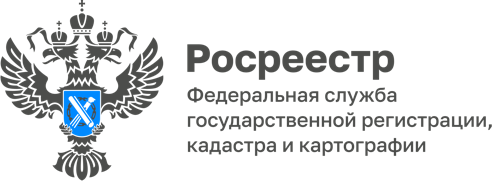 ПРЕСС-РЕЛИЗКак изменить вид разрешенного использования земельного участка?Вопрос задает житель села Мамонтово Мамонтовского района Владимир Михайлович С.: «Как изменить вид разрешенного использования земельного участка?»Отвечает начальник Мамонтовского отдела Управления Росреестра по Алтайскому краю Александр Михайлович Поярков.Для изменения вида разрешенного использования земельного участка необходимо в первую очередь ознакомиться с правилами землепользования и застройки. Эти правила содержат градостроительные регламенты и карты территориального зонирования для каждого населенного пункта.Виды разрешенного использования земельного участка делятся на основные, условно разрешенные, вспомогательные. И именно от принадлежности к одной из этих категорий зависит порядок изменения вида использования.Например, для изменения условно разрешенного вида использования правообладатель участка должен получить разрешение органа местного самоуправления об изменении вида разрешенного использования.Итак, Вы определились, что Вам всё-таки необходимо изменить вид разрешенного использования своего земельного участка. Во-первых, для этого нужно уточнить вид разрешенного использования земельного участка, и сделать это можно несколькими способами: заказать выписку из Единого государственного реестра недвижимости;воспользоваться онлайн-сервисом «Публичная кадастровая карта».Затем нужно уточнить, приняты ли правила землепользования и застройки уполномоченным органом в интересующем Вас населенном пункте.Далее необходимо сделать выбор из приведённого перечня в правилах землепользования и застройки основных видов разрешенного использования земельного участка, то есть определить дальнейшую судьбу использования Вашего земельного участка.Завершающим шагом будет подача в орган регистрации прав заявления об изменении вида разрешенного использования земельного участка, предъявив только документ, удостоверяющий личность заявителя:- в бумажном виде при личном визите в МФЦ; - в электронном виде через личный кабинет на официальном сайте Росреестра или на портале Госуслуг.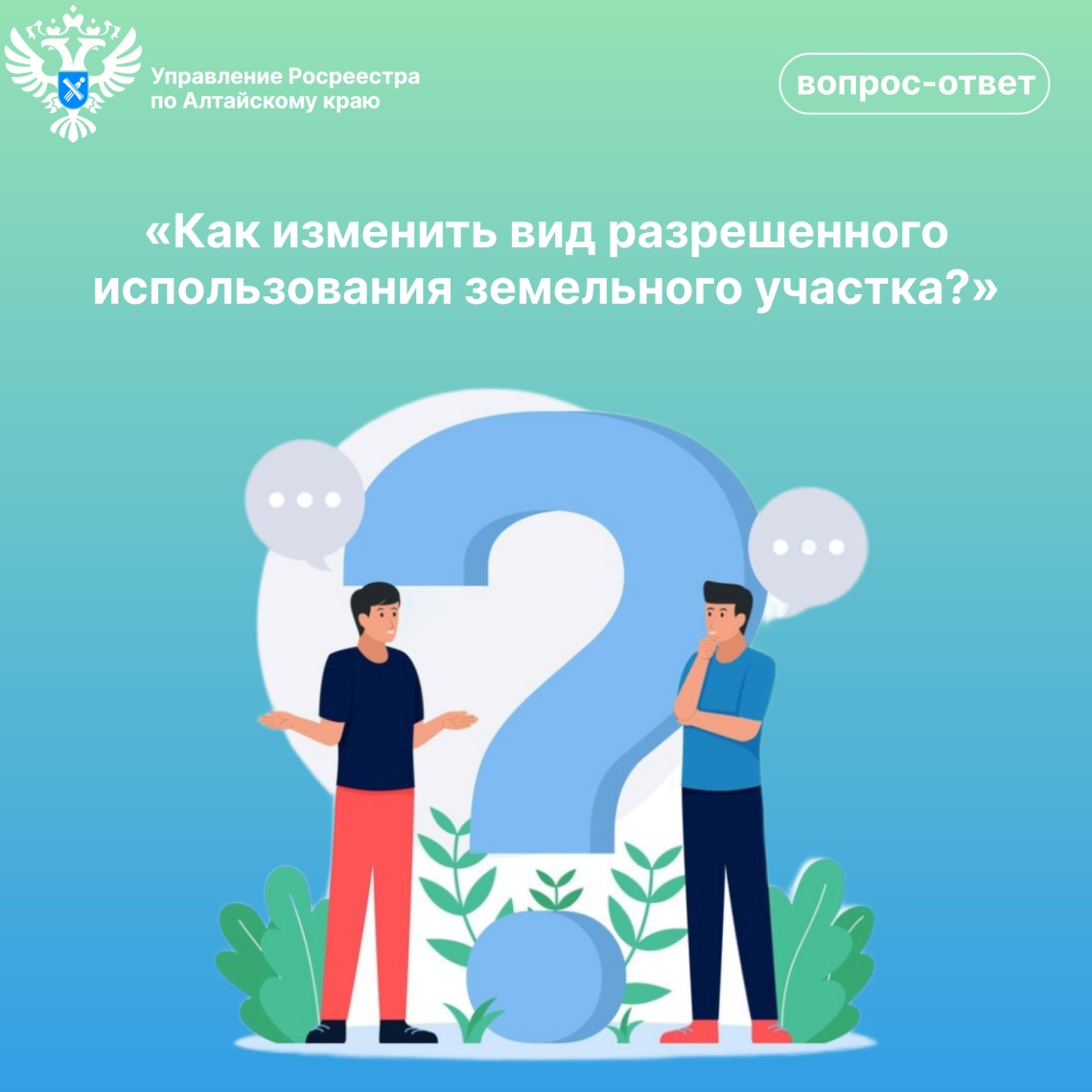 